David Starley’s speed session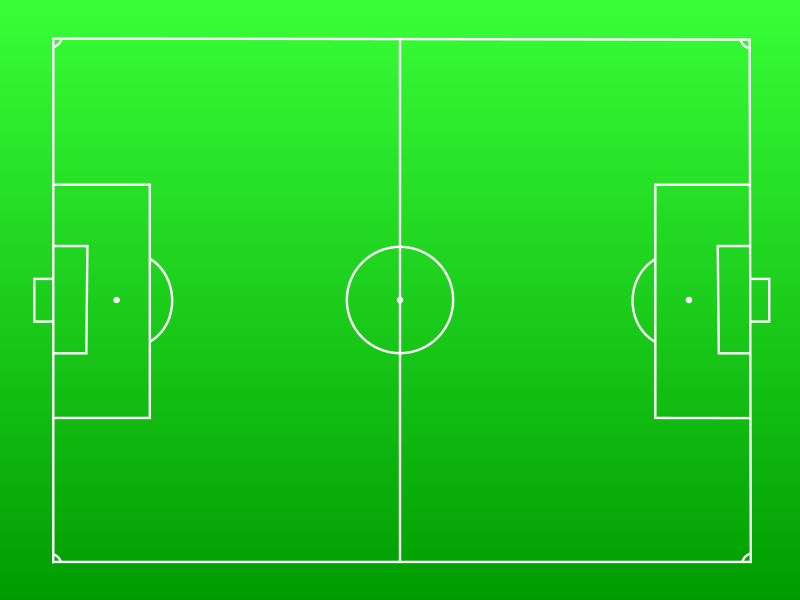 Elapsed TimeModerate difficulty (Yellow)Medium difficulty (Blue)Hard difficulty (Red)2 mins1 lap warm up (use to set up cones)1 lap warm up (use to set up cones)1 lap warm up (use to set up cones)14 minsCorner flag diagonally to edge of goal area ‘D’, then diagonally to opposite corner flag then rest jog along goal line. 1 at 50% / 2 at 60% / 3 at 70% / 4 at 80% / 2 at 100%Corner flag diagonally to midway between goal area ‘D’ and centre spot, then diagonally to opposite corner flag then rest jog along goal line. 1 at 50% / 2 at 60% / 3 at 70% / 4 at 80% / 2 at 100%Corner flag diagonally to centre spot, then diagonally to opposite corner flag then rest jog along goal line. 1 at 50% / 2 at 60% / 3 at 70% / 4 at 80% / 2 at 100%15 minsRest 1 minute (explain shuttle)Rest 1 minute (explain shuttle)Rest 1 minute (explain shuttle)19 minsShuttle across width of pitch and back.4 sets with 30 seconds rest between each.Shuttle across width of pitch and back.4 sets with 30 seconds rest between each.Shuttle across width of pitch and back.4 sets with 30 seconds rest between each.20 minsRest 1 minute (use set up cones)Rest 1 minute (use set up cones)Rest 1 minute (use set up cones)29 minsHalf-pitch: Corner flag diagonally to opposite side at halfway line point, back along the halfway line, then diagonally to the opposite corner, jog recovery along goal line. Repeat 4 times (5 in total)Two thirds-pitch: Corner flag diagonally to opposite side 2/3 way up the pitch, back across the pitch, then diagonally to the opposite corner, jog recovery along goal line. Repeat 4 times (5 in total)Full-pitch: Corner flag diagonally to corner, back along the goal line, then diagonally to the opposite corner, jog recovery along goal line.Repeat 4 times (5 in total)30 minsRest 1 minuteRest 1 minuteRest 1 minute31 minsSurpriseSurpriseSurprise32 mins1 lap warm down1 lap warm down1 lap warm down